Name ____________________________Hr.______Government Structures around the World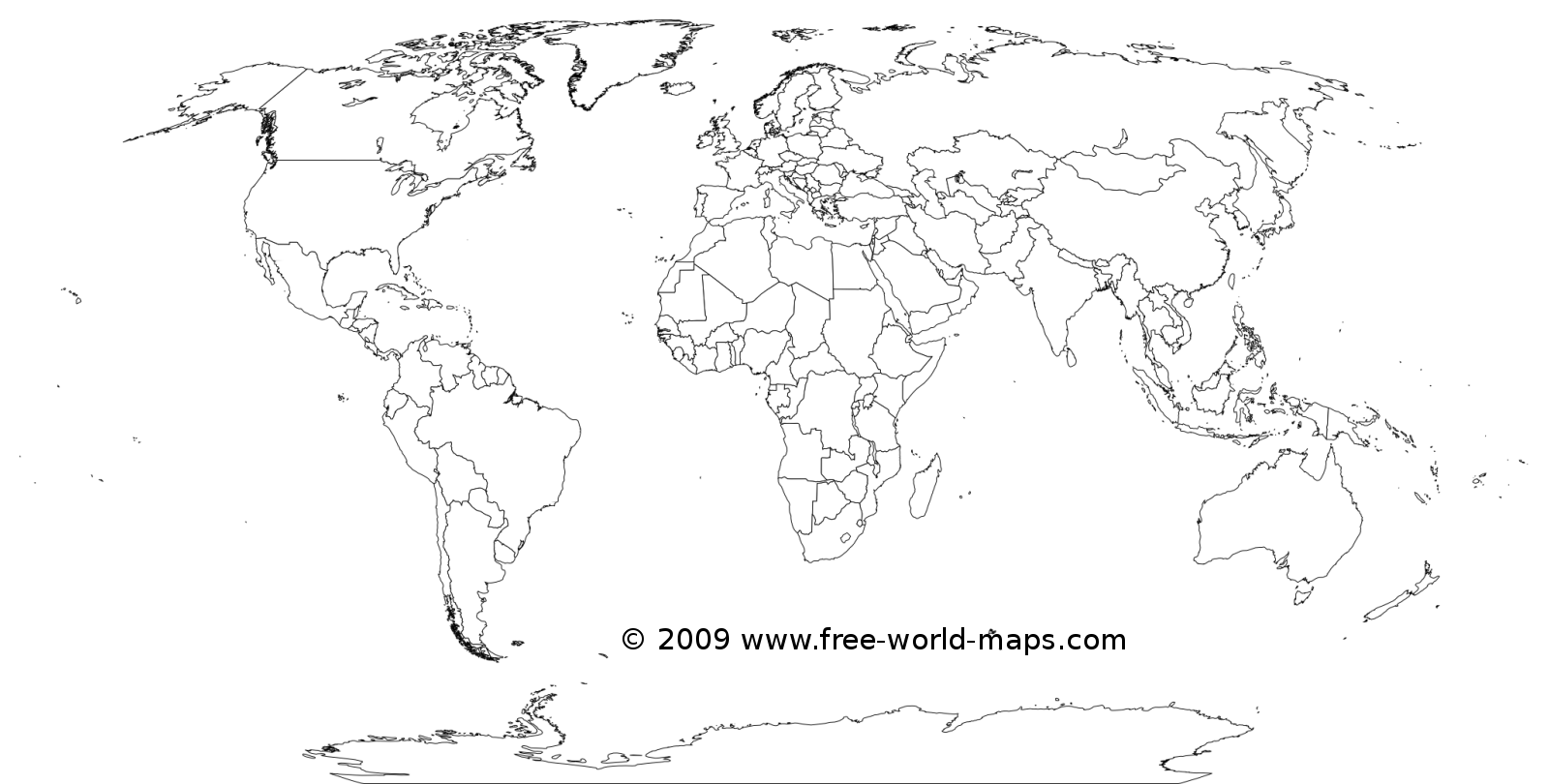 Legend- Label every government structure